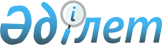 Об установлении зон санитарной охраны хозяйственной-питьевых водозаборных скважин № 2, № 4а, № 12/74 (0906) Кушмурунского месторождения подземных вод в Аулиекольском районе
					
			Утративший силу
			
			
		
					Постановление акимата Костанайской области от 3 октября 2012 года № 420. Зарегистрировано Департаментом юстиции Костанайской области 12 октября 2012 года № 3848. Утратило силу постановлением акимата Костанайской области от 28 апреля 2022 года № 181
      Сноска. Утратило силу постановлением акимата Костанайской области от 28.04.2022 № 181 (вводится в действие по истечении десяти календарных дней после дня его первого официального опубликования).
      В соответствии со статьями 39, 117 Водного кодекса Республики Казахстан от 9 июля 2003 года, статьей 27 Закона Республики Казахстан от 23 января 2001 года "О местном государственном управлении и самоуправлении в Республике Казахстан" акимат Костанайской области ПОСТАНОВЛЯЕТ:
      Сноска. Преамбула постановления с изменением, внесенным постановлением акимата Костанайской области от 14.03.2016 № 116 (вводится в действие по истечении десяти календарных дней после дня его первого официального опубликования).


      1. Установить зоны санитарной охраны хозяйственно-питьевых водозаборных скважин № 2, № 4а, № 12/74 (0906) Кушмурунского месторождения подземных вод в Аулиекольском районе согласно приложению.
      2. Настоящее постановление вводится в действие по истечении десяти календарных дней после дня его первого официального опубликования.
      СОГЛАСОВАНО:
      Исполняющий обязанности директора
      государственного учреждения
      "Департамент комитета государственного
      санитарно-эпидемиологического надзора
      Министерства здравоохранения Республики
      Казахстан по Костанайской области"
      ________________________ Ю. Севостьянов
      Начальник государственного учреждения
      "Тобол-Торгайская бассейновая инспекция
      по регулированию использования и охране
      водных ресурсов Комитета по водным
      ресурсам Министерства сельского хозяйства
      Республики Казахстан"
      __________________________ Г. Оспанбекова Зоны санитарной охраны хозяйственно-питьевых
водозаборных скважин № 2, № 4а, № 12/74 (0906)
Кушмурунского месторождения подземных вод
в Аулиекольском районе
      Примечание: границы зон санитарной охраны отражены в картографическом материале проекта "Санитарно-гидрологическое обоснование зон санитарной охраны водозаборных скважин №№ 2, 4а, 12/74 (0906)" Кушмурунского месторождения подземных вод в Аулиекольском районе Костанайской области" (Заказчик государственное коммунальное предприятие "Кушмурунская ТЭК").
					© 2012. РГП на ПХВ «Институт законодательства и правовой информации Республики Казахстан» Министерства юстиции Республики Казахстан
				
      Аким области

Н. Садуакасов
Приложение
к постановлению акимата
от 3 октября 2012 года № 420 
Наименование
источника
водозабора
Размеры зон санитарной охраны
Размеры зон санитарной охраны
Размеры зон санитарной охраны
Размеры зон санитарной охраны
Размеры зон санитарной охраны
Размеры зон санитарной охраны
Наименование
источника
водозабора
I пояс
I пояс
II пояс
II пояс
III пояс
III пояс
Наименование
источника
водозабора
Граница
Площадь
Граница
Площадь
Граница
Площадь
Скважина
№ 2
Радиус -
50
метров
вокруг
каждой
скважины
0,785
гектара
Длина –
193
метра
Макси-
мальная
ширина -
138
метров
1,3
гектара
Длина –
1012
метров
Макси-
мальная
ширина -
660
метров
50,32
гектара
Скважина
№ 4а
Радиус -
50
метров
вокруг
каждой
скважины
0,785
гектара
Длина –
193
метра
Макси-
мальная
ширина –
162
метра
1,68
гектара
Длина –
1012
метров
Макси-
мальная
ширина -
694
метра
52,64
гектара
Скважина
№ 12/74
(0906)
Радиус -
50
метров
вокруг
каждой
скважины
0,785
гектара
Длина –
218
метров
Макси-
мальная
ширина -
166
метров
2
гектара
Длина –
1911
метров
Макси-
мальная
ширина -
472
метра
68
гектаров